.--------------------------------------------------------------.   .--------------------------------------------------------------.| ANDATA: 13/10/18 |                       | RITORNO: 19/01/19 |   | ANDATA: 24/11/18 |                       | RITORNO:  9/03/19 || ORE...: 15:30    |   1  G I O R N A T A  | ORE....: 15:30    |   | ORE...: 15:30    |  6  G I O R N A T A   | ORE....: 15:30    ||--------------------------------------------------------------|   |--------------------------------------------------------------|| ATLETICO LEMPA               -  USAC CORROPOLI               |   |  ALBA TORTORETO               -  USAC CORROPOLI              || CALCIO ATRI                  -  ALBA TORTORETO               |   |  ATLETICO LEMPA               -  NEW CLUB VILLA MATTONI      || MOSCIANO CALCIO              -  TORRICELLA SICURA            |   |  CALCIO ATRI                  -  MOSCIANO CALCIO             || NUOVA SANTEGIDIESE 1948      -  S.OMERO PALMENSE             |   |  NUOVA SANTEGIDIESE 1948      -  REAL 3C HATRIA 1957         || REAL 3C HATRIA 1957          -  NEW CLUB VILLA MATTONI       |   |  S.OMERO PALMENSE             -  TORRICELLA SICURA           |.--------------------------------------------------------------.   .--------------------------------------------------------------.| ANDATA: 20/10/18 |                       | RITORNO:  2/02/19 |   | ANDATA:  8/12/18 |                       | RITORNO: 16/03/19 || ORE...: 15:30    |   2  G I O R N A T A  | ORE....: 15:30    |   | ORE...: 15:30    |  7  G I O R N A T A   | ORE....: 15:30    ||--------------------------------------------------------------|   |--------------------------------------------------------------|| ALBA TORTORETO               -  ATLETICO LEMPA               |   |  MOSCIANO CALCIO              -  ATLETICO LEMPA              || NEW CLUB VILLA MATTONI       -  NUOVA SANTEGIDIESE 1948      |   |  NEW CLUB VILLA MATTONI       -  ALBA TORTORETO              || S.OMERO PALMENSE             -  CALCIO ATRI                  |   |  REAL 3C HATRIA 1957          -  CALCIO ATRI                 || TORRICELLA SICURA            -  REAL 3C HATRIA 1957          |   |  TORRICELLA SICURA            -  NUOVA SANTEGIDIESE 1948     || USAC CORROPOLI               -  MOSCIANO CALCIO              |   |  USAC CORROPOLI               -  S.OMERO PALMENSE            |.--------------------------------------------------------------.   .--------------------------------------------------------------.| ANDATA: 27/10/18 |                       | RITORNO:  9/02/19 |   | ANDATA: 15/12/18 |                       | RITORNO:  6/04/19 || ORE...: 15:30    |   3  G I O R N A T A  | ORE....: 15:30    |   | ORE...: 15:30    |  8  G I O R N A T A   | ORE....: 15:30    ||--------------------------------------------------------------|   |--------------------------------------------------------------|| ATLETICO LEMPA               -  S.OMERO PALMENSE             |   |  ATLETICO LEMPA               -  REAL 3C HATRIA 1957         || CALCIO ATRI                  -  NUOVA SANTEGIDIESE 1948      |   |  CALCIO ATRI                  -  TORRICELLA SICURA           || MOSCIANO CALCIO              -  ALBA TORTORETO               |   |  MOSCIANO CALCIO              -  NEW CLUB VILLA MATTONI      || NEW CLUB VILLA MATTONI       -  TORRICELLA SICURA            |   |  NUOVA SANTEGIDIESE 1948      -  USAC CORROPOLI              || REAL 3C HATRIA 1957          -  USAC CORROPOLI               |   |  S.OMERO PALMENSE             -  ALBA TORTORETO              |.--------------------------------------------------------------.   .--------------------------------------------------------------.| ANDATA:  3/11/18 |                       | RITORNO: 23/02/19 |   | ANDATA: 12/01/19 |                       | RITORNO: 13/04/19 || ORE...: 15:30    |   4  G I O R N A T A  | ORE....: 15:30    |   | ORE...: 15:30    |  9  G I O R N A T A   | ORE....: 15:30    ||--------------------------------------------------------------|   |--------------------------------------------------------------|| ALBA TORTORETO               -  REAL 3C HATRIA 1957          |   |  ALBA TORTORETO               -  NUOVA SANTEGIDIESE 1948     || CALCIO ATRI                  -  NEW CLUB VILLA MATTONI       |   |  NEW CLUB VILLA MATTONI       -  S.OMERO PALMENSE            || NUOVA SANTEGIDIESE 1948      -  ATLETICO LEMPA               |   |  REAL 3C HATRIA 1957          -  MOSCIANO CALCIO             || S.OMERO PALMENSE             -  MOSCIANO CALCIO              |   |  TORRICELLA SICURA            -  ATLETICO LEMPA              || USAC CORROPOLI               -  TORRICELLA SICURA            |   |  USAC CORROPOLI               -  CALCIO ATRI                 |.--------------------------------------------------------------.   .--------------------------------------------------------------.| ANDATA: 17/11/18 |                       | RITORNO:  2/03/19 || ORE...: 15:30    |   5  G I O R N A T A  | ORE....: 15:30    ||--------------------------------------------------------------|| ATLETICO LEMPA               -  CALCIO ATRI                  || MOSCIANO CALCIO              -  NUOVA SANTEGIDIESE 1948      || NEW CLUB VILLA MATTONI       -  USAC CORROPOLI               || REAL 3C HATRIA 1957          -  S.OMERO PALMENSE             || TORRICELLA SICURA            -  ALBA TORTORETO               ||--------------------------------------------------------------||---------------------------------------------------------------------------------------------------------------------| -------------------------------------------------| SOCIETA'                             | CAMPO| DENOMINAZIONE CAMPO             LOCALITA' CAMPO               |  ORA  | INDIRIZZO                        TELEFONO       ||--------------------------------------|------|---------------------------------------------------------------|-------| -------------------------------------------------| ALBA TORTORETO                       |  452 | ALBA ADRIATICA VIA OLEANDRI     ALBA ADRIATICA                |       | VIA DEGLI OLEANDRI             |                ||                                      |      |                                                               |       |                                |                || ATLETICO LEMPA                       |  227 | VILLA LEMPA COMUNALE            VILLA LEMPA                   |       | VIA CARLO ROSSELLI             |                ||                                      |      |                                                               |       |                                |                || CALCIO ATRI                          |  618 | ATRI CENTRO TURISTICO INTEGRAT  ATRI COLLE SCIARRA            |       | COLLE SCIARRA- SP PER PINETO   |                ||                                      |      |                                                               |       |                                |                || NEW CLUB VILLA MATTONI               |  743 | SANT'EGIDIO A.V.SECONDARIO EA   SANT'EGIDIO ALLA VIBRATA      |       | VIA G.D'ANNUNZIO               |                ||                                      |      |                                                               |       |                                |                || S.OMERO PALMENSE                     |   14 | SANT'OMERO COMUNALE             SANT'OMERO                    |       | VIA DELLO SPORT -SP 259        |                ||                                      |      |                                                               |       |                                |                || MOSCIANO CALCIO                      |  271 | MOSCIANO COMUNALE               MOSCIANO S. ANGELO            |       | VIA MILANO                     |                ||                                      |      |                                                               |       |                                |                || NUOVA SANTEGIDIESE 1948              |  743 | SANT'EGIDIO A.V.SECONDARIO EA   SANT'EGIDIO ALLA VIBRATA      |       | VIA G.D'ANNUNZIO               |                ||                                      |      |                                                               |       |                                |                || REAL 3C HATRIA 1957                  |    6 | ATRI CAMPO COMUNALE             ATRI                          |       | PIAZZALE ALESSANDRINI          |                ||                                      |      |                                                               |       |                                |                || TORRICELLA SICURA                    |  112 | TORRICELLA SICURA COMUNALE      TORRICELLA SICURA             |       | VIA IV NOVEMBRE                |                ||                                      |      |                                                               |       |                                |                || USAC CORROPOLI                       |  392 | CORROPOLI COMUNALE              CORROPOLI                     |       | VIA V.U.FOSCHI(EX VIA CAMPO SP |                ||                                      |      |                                                               |       |                                |                ||--------------------------------------|------|---------------------------------------------------------------|-------| -------------------------------------------------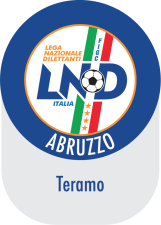 CALENDARIOJUNIORES UNDER 19 REG.LE TERAMOS.S. 2018/2019CAMPI DA GIOCOJUNIORES UNDER 19 REG.LE TERAMO2018/2019